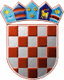 REPUBLIKA HRVATSKAOPĆINSKO IZBORNO POVJERENSTVOOPĆINE STARIGRADKLASA:URBROJ:Starigrad,        Na osnovi članka 86. Zakona o lokalnim izborima ("Narodne novine", broj 144/12 i 121/16, u daljnjem tekstu: Zakon), nakon provedenih lokalnih izbora 21. svibnja 2017., Općinsko izborno povjerenstvo Općine Starigrad utvrdilo je i objavljujeREZULTATE IZBORA ZAČLANOVE OPĆINSKOG VIJEĆAOPĆINE STARIGRADNositelj liste: KRSTE RAMIĆNositelj liste: ZLATKO MARASOVIĆNositelj liste: DRAŽEN DOKOZANositelj liste: JOLE PETRIČEVIĆNositelj liste: BRANKO KATIĆNositelj liste: KRSTE RAMIĆNositelj liste: ZLATKO MARASOVIĆNositelj liste: DRAŽEN DOKOZANositelj liste: JOLE PETRIČEVIĆdobila je 8  mjesta te su s te liste izabrani:dobila je 1  mjesto te je s te liste izabran:dobila je 1  mjesto te je s te liste izabran:dobila je 1  mjesto te je s te liste izabran:PREDSJEDNIKOPĆINSKOG IZBORNOG POVJERENSTVAOPĆINE STARIGRADANTE MILOVAC______________________________I.Od ukupno 1.982 birača upisanih u popis birača, glasovalo je 1.001 birača, odnosno 50,50%, od čega je prema glasačkim listićima glasovalo 1.001 birača, odnosno 50,50%. Važećih listića bilo je 969, odnosno 96,80%. Nevažećih je bilo 32 listića, odnosno 3,20%.Od ukupno 1.982 birača upisanih u popis birača, glasovalo je 1.001 birača, odnosno 50,50%, od čega je prema glasačkim listićima glasovalo 1.001 birača, odnosno 50,50%. Važećih listića bilo je 969, odnosno 96,80%. Nevažećih je bilo 32 listića, odnosno 3,20%.II.Pojedine kandidacijske liste dobile su sljedeći broj glasova:1.2.3.4.5.III.Na osnovi članka 84. stavka 1. Zakona, kandidacijske liste koje sudjeluju u diobi mjesta u općinskom vijeću su:Na osnovi članka 84. stavka 1. Zakona, kandidacijske liste koje sudjeluju u diobi mjesta u općinskom vijeću su:1.HRVATSKA DEMOKRATSKA ZAJEDNICA - HDZ2.SOCIJALDEMOKRATSKA PARTIJA HRVATSKE - SDP3.KANDIDACIJSKA LISTA GRUPE BIRAČA4.HRVATSKA SELJAČKA STRANKA - HSSIV.Na osnovi članka 84. stavka 2. i članka 85. Zakona, utvrđuje se da su pojedine kandidacijske liste dobile sljedeći broj mjesta u općinskom vijeću:Na osnovi članka 84. stavka 2. i članka 85. Zakona, utvrđuje se da su pojedine kandidacijske liste dobile sljedeći broj mjesta u općinskom vijeću:1.HRVATSKA DEMOKRATSKA ZAJEDNICA - HDZ1.KRSTE RAMIĆ2.MARKO MARASOVIĆ3.MARINA VUKIĆ4.ANTE JUKIĆ5.MARIJANA MILOVAC6.TOME DOKOZA7.DRAGAN BUCIĆ8.VIŠNJA VUKIĆ2.SOCIJALDEMOKRATSKA PARTIJA HRVATSKE - SDP1.ZLATKO MARASOVIĆ3.KANDIDACIJSKA LISTA GRUPE BIRAČA1.DRAŽEN DOKOZA4.HRVATSKA SELJAČKA STRANKA - HSS1.JOLE PETRIČEVIĆ